qpdb ButterflyTo help learners remember the directions and sounds of these letters that are all shaped the same but positioned differently: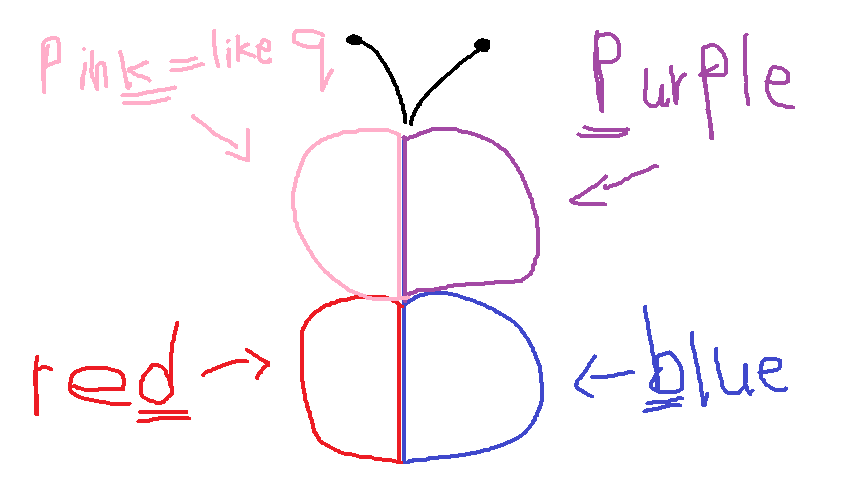 pink =like qqp purple          red   db blue